SNP Memo #2020-2021-10
COMMONWEALTH of VIRGINIA 
Department of Education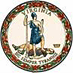 DATE: August 4, 2020TO: Directors, Supervisors, and Contact Persons AddressedFROM: Sandra C. Curwood, PhD, RDN, SandySUBJECT: Updated School Nutrition Program Waiver Election Survey for School Year 2020-2021The purpose of this memo is to provide updated information on the U.S. Department of Agriculture (USDA) School Nutrition Program waivers. The Virginia Department of Education, Office of School Nutrition Programs (VDOE-SNP) is required to collect additional information and the initial Waiver Survey has been updated. Completing the revised Waiver Survey is required if you are planning to elect any of the waivers for school year 2020-2021. The VDOE-SNP will host a webinar on Thursday, August 6, 2020, at 2:00 p.m. to discuss the school year 2020-2021 waivers, counting and claiming meals using various service models, and tips to maintain accountability and program integrity. Register in advance for the Zoom webinar. After registering, you will receive a confirmation email containing the information about joining the webinar.The five waivers for school year 2020-2021 are:Non-congregate Feeding in the Child Nutrition Programs: Allows for offsite consumption of meals and serving models like grab-n-go, curbside pick-up, mobile/bus routes, and home delivery. Meal Service Time Flexibility in the National School Lunch Program, School Breakfast Program, and Child and Adult Care Food Program: Allows for serving multiple meals at once and/or serving meals for multiple days at the same time. Sponsors must still establish meal service times or delivery times.Parents and Guardians to Pick-up Meals for Children: Allows parents/guardians to pick-up meals and bring them home to their children. Meal Pattern Flexibility in the Child Nutrition Programs: Allows sponsors to claim for reimbursement even if a meal does not meet all meal pattern requirements or include all meal components. Sponsors must complete the information in the Waiver Survey for approval. Approvals will be evaluated on a case-by-case basis. Offer Versus Serve Flexibility for Senior High Schools in the National School Lunch Program for School Year 2020-21: Eliminates the requirement for senior high schools participating in the National School Lunch Program to implement offer versus serve. Allows schools to serve individually plated meals and enables schools to offer complete meals for delivery or pick-up for students learning remotely. If you have any questions, contact the SNP or CNP regional specialist assigned to your region. SCC/BDB/tc